Корпус 1 и 3 – Классик Double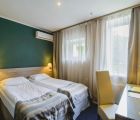 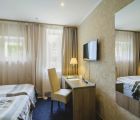 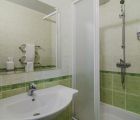 Площадь номера: 13 – 14 кв. м
Количество номеров: 6В номере: 1 двуспальная кровать (1400*2000), ортопедический матрас, телевизор, холодильник, кабельное ТВ, рабочий стол, прикроватные тумбочки, стул, шкаф, фен, ванная комната с душевой кабиной, кондиционер.Стоимость проживания:В стоимость номера входит:проживание в номере выбранной категории;завтрак по системе «шведский стол»;посещение крытого и открытого бассейна;посещение комплекса саун (финская);посещение спортивного зала;консультация глав-врача (по записи);консультация косметолога (по записи);детская анимация (детская площадка, детская комната, батут);посещение зоопарка;Wi-Fi (в Центре Здоровья, ресторане «Колыба», рецепция, кафе «Терраса»);охраняемая парковка.Корпус 1 и 3 – Стандарт Double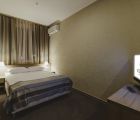 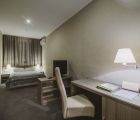 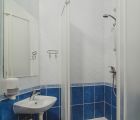 Площадь номера: 18,3 – 18,7 кв.м.
Количество номеров: 8В номере: 1 двуспальная кровать (1400*2000), ортопедический матрас, телевизор, кабельное ТВ, холодильник, фен, рабочий стол, прикроватные тумбочки, стул, шкаф, ванная комната с душевой кабиной, кондиционер.Стоимость проживания:В стоимость номера входит:проживание в номере выбранной категории;завтрак по системе «шведский стол»;посещение крытого и открытого бассейна;посещение комплекса саун (финская);посещение спортивного зала;консультация глав-врача (по записи);консультация косметолога (по записи);детская анимация (детская площадка, детская комната, батут);посещение зоопарка;Wi-Fi (в Центре Здоровья, ресторане «Колыба», рецепция, кафе «Терраса»);охраняемая парковка.Корпус 1 и 3 – Стандарт Twin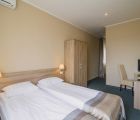 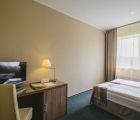 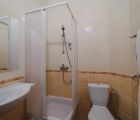 Количество номеров: 52В номере: 2 односпальные кровати (800*2000), ортопедический матрас, телевизор, кабельное ТВ, холодильник, фен, рабочий стол, прикроватные тумбочки, стул, шкаф, ванная комната с душевой кабиной, кондиционер.Стоимость проживания:В стоимость номера входит:проживание в номере выбранной категории;завтрак по системе «шведский стол»;посещение крытого и открытого бассейна;посещение комплекса саун (финская);посещение спортивного зала;консультация глав-врача (по записи);консультация косметолога (по записи);детская анимация (детская площадка, детская комната, батут);посещение зоопарка;Wi-Fi (в Центре Здоровья, ресторане «Колыба», рецепция, кафе «Терраса»);охраняемая парковка.Корпус 1 и 3 – Гранд Стандарт Twin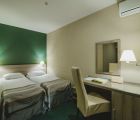 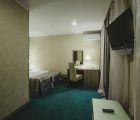 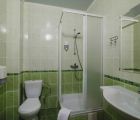 Площадь номера: 24,3 – 25,9 кв.м.
Количество номеров: 8В номере: 2 односпальные кровати (800*2000) или 1 двуспальная кровать (1400*2000), ортопедический матрас, диван, телевизор, кабельное ТВ, холодильник, рабочий стол, фен, прикроватные тумбочки, тумба для багажа, стул, шкаф, ванная комната с душевой кабиной, кондиционер.Возможность дополнительного местаСтоимость проживания:В стоимость номера входит:проживание в номере выбранной категории;завтрак по системе «шведский стол»;посещение крытого и открытого бассейна;посещение комплекса саун (финская);посещение спортивного зала;консультация глав-врача (по записи);консультация косметолога (по записи);детская анимация (детская площадка, детская комната, батут);посещение зоопарка;Wi-Fi (в Центре Здоровья, ресторане «Колыба», рецепция, кафе «Терраса»);охраняемая парковка.
Корпус 1 и 3 – Супериор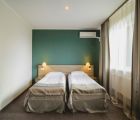 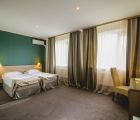 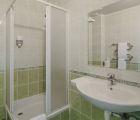 Площадь номера: 27 – 29,6 кв.м.
Количество номеров: 3В номере: 2 односпальные кровати (800*2000), ортопедический матрас, диван, телевизор, кабельное ТВ, журнальный столик, место для багажа, холодильник, фен, рабочий стол, прикроватные тумбочки, стул, шкаф, ванная комната с душевой кабиной, кондиционер.Возможность дополнительных местСтоимость проживания:В стоимость номера входит:проживание в номере выбранной категории;завтрак по системе «шведский стол»;посещение крытого и открытого бассейна;посещение комплекса саун (финская);посещение спортивного зала;консультация глав-врача (по записи);консультация косметолога (по записи);детская анимация (детская площадка, детская комната, батут);посещение зоопарка;Wi-Fi (в Центре Здоровья, ресторане «Колыба», рецепция, кафе «Терраса»);охраняемая парковка.Альпийские апартаменты (корпус 3)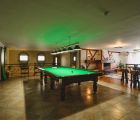 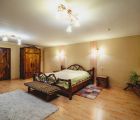 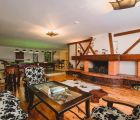 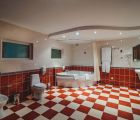 Количество номеров: 1
Площадь номера: 200 кв.м
Планировка номера: двухэтажные аппартаменты с 6 спальными местами, холлом, кухней, сауной, ванной комнатой с джакузи

В номере: двуспальная кровать (2000х2400), две односпальные кровати (1450х2000), две односпальные кровати (800х2000) фен, 2 телевизора, кабельное телевидение, шкаф, сауна, камин, русский бильярд, ванная комната с джакузи, мини-кухня, холодильник, микроволновая печь, кондиционер.
Дополнительное место: по желанию.

В ПОДАРОК – номер Стандарт Twin!Стоимость проживания:В стоимость номера входит:проживание в номере выбранной категории;при проживании в номере категории «Альпийские апартаменты» номер «Стандарт Твин» в подарок;завтрак по системе «шведский стол»;посещение крытого и открытого бассейна;посещение комплекса саун (финская);посещение спортивного зала;консультация глав-врача (по записи);консультация косметолога (по записи);детская анимация (детская площадка, детская комната, батут);посещение зоопарка;Wi-Fi (в Центре Здоровья, ресторане «Колыба», рецепция, кафе «Терраса»);охраняемая парковка.Делюкс семейный "Азия" (корпус 2)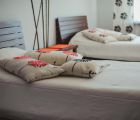 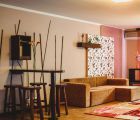 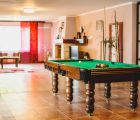 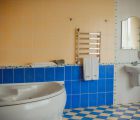 Количество номеров: 1
Площадь номера: 200 кв.м
Планировка номера: 2 спальни, холл, кухня, сауна, ванная комната

В номере: двуспальная кровать (2000х2400), две односпальные кровати (1450х2000), фен, 2 телевизора, кабельное телевидение, шкаф, камин, американский пул, ванная комната с джакузи, мини-кухня, холодильник, микроволновая печь, кондиционер. Дополнительное место: 1.Стоимость проживания:В стоимость номера входит:проживание в номере выбранной категории;завтрак по системе «шведский стол»;посещение крытого и открытого бассейна;посещение комплекса саун (финская);посещение спортивного зала;консультация глав-врача (по записи);консультация косметолога (по записи);детская анимация (детская площадка, детская комната, батут);посещение зоопарка;Wi-Fi (в Центре Здоровья, ресторане «Колыба», рецепция, кафе «Терраса»);охраняемая парковка.29.04.17-25.12.1729.04.17-25.12.1710.01.17-28.04.1710.01.17-28.04.178.03; 15-17.04; 28.04-9.05; 3-5.068.03; 15-17.04; 28.04-9.05; 3-5.06ОдноместноеДвухместноеОдноместноеДвухместноеОдноместноеДвухместное681 грн 919 грн 613 грн 827 грн 749 грн 1011 грн 29.04.17-25.12.1729.04.17-25.12.1710.01.17-28.04.1710.01.17-28.04.178.03; 15-17.04; 28.04-9.05; 3-5.068.03; 15-17.04; 28.04-9.05; 3-5.06ОдноместноеДвухместноеОдноместноеДвухместноеОдноместноеДвухместное760 грн 998 грн 684 грн 898 грн 836 грн 1098 грн 29.04.17-25.12.1729.04.17-25.12.1710.01.17-28.04.1710.01.17-28.04.178.03; 15-17.04; 28.04-9.05; 3-5.068.03; 15-17.04; 28.04-9.05; 3-5.06ОдноместноеДвухместноеОдноместноеДвухместноеОдноместноеДвухместное760 грн 998 грн 684 грн 898 грн 836 грн 1098 грн 29.04.17-25.12.1729.04.17-25.12.1710.01.17-28.04.1710.01.17-28.04.178.03; 15-17.04; 28.04-9.05; 3-5.068.03; 15-17.04; 28.04-9.05; 3-5.06ОдноместноеДвухместноеОдноместноеДвухместноеОдноместноеДвухместное840 грн 1077 грн 756 грн 969 грн 923 грн 1185 грн 29.04.17-25.12.1729.04.17-25.12.1710.01.17-28.04.1710.01.17-28.04.178.03; 15-17.04; 28.04-9.05; 3-5.068.03; 15-17.04; 28.04-9.05; 3-5.06ОдноместноеДвухместноеОдноместноеДвухместноеОдноместноеДвухместное982 грн 1220 грн 884 грн 1098 грн 1080 грн 1342 грн 29.04.17-25.12.1729.04.17-25.12.1729.04.17-25.12.1729.04.17-25.12.1710.01.17-28.04.1710.01.17-28.04.1710.01.17-28.04.1710.01.17-28.04.17ОдноместноеДвухместноеТрехместноеЧетырехместноеОдноместноеДвухместноеТрехместноеЧетырехместное3010 грн 3010 грн 3485 грн 3722 грн 2709 грн 2709 грн 3136 грн 3350 грн 8.03; 15-17.04; 28.04-9.05; 3-5.068.03; 15-17.04; 28.04-9.05; 3-5.068.03; 15-17.04; 28.04-9.05; 3-5.068.03; 15-17.04; 28.04-9.05; 3-5.06ОдноместноеДвухместноеТрехместноеЧетырехместное3311 грн 3311 грн 3833 грн 4095 грн 29.04.17-25.12.1729.04.17-25.12.1729.04.17-25.12.1729.04.17-25.12.1710.01.17-28.04.1710.01.17-28.04.1710.01.17-28.04.1710.01.17-28.04.17ОдноместноеДвухместноеТрехместноеЧетырехместноеОдноместноеДвухместноеТрехместноеЧетырехместное2408 грн 2408 грн 2788 грн 2978 грн 2167 грн 2167 грн 2509 грн 2680 грн 8.03; 15-17.04; 28.04-9.05; 3-5.068.03; 15-17.04; 28.04-9.05; 3-5.068.03; 15-17.04; 28.04-9.05; 3-5.068.03; 15-17.04; 28.04-9.05; 3-5.06ОдноместноеДвухместноеТрехместноеЧетырехместное2648 грн 2648 грн 3076 грн 3276 грн 